Motricité – activités				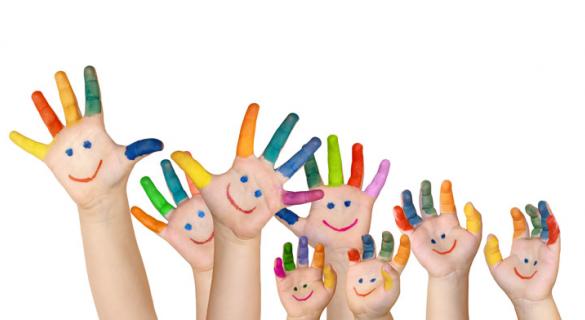 Source : Notes de cours de la formation Au secours des petites mains pleines de pouces! De Tonya Di StefanoÀ faire avant les activités :Routine d’échauffement : faire des cercles avec les bras, pencher le tronc, toucher par terre et       au ciel, rouler les épaules, etc.À faire 30 secondes à  une minute: 1. Superman (extenseurs)  	Couché à plat ventre sur tapis yoga, lever les bras et les jambes si possible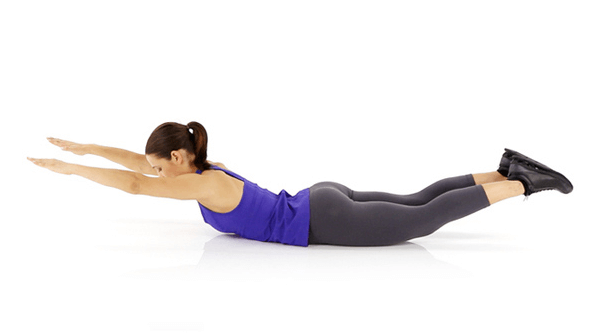 2. Petit œuf (fléchisseurs)	Sur le dos, replier les jambes sur le ventre et les tenir, lever la tête si possible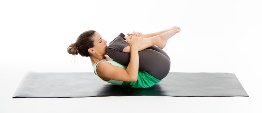 3. Bicyclette (flexion) 	Possibilité : à deux	Sur le dos, s’accoter sur avant-bras, jambe à 90 degrés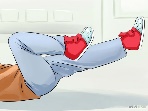 4. etc. Voir tous les autres exercices avec les grosses images.Les enfants peuvent aussi :Faire des pompes 		Assis sur une chaise, mains de chaque côté des fesses, pousser 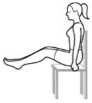 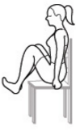 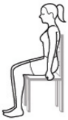 dans les mains pour lever doucement les fessesLa brouette	2 par 2. 	Le faire sur une courte distance et varier les parcours et les 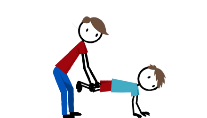 distances peu à peu.La marche des animaux	Marcher comme un ours, un crabe, un poussin, un kangourou, un singe, etc.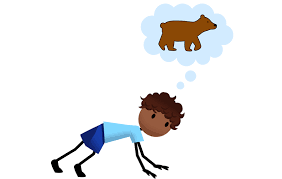 Pour les bras, à faire 30 secondes1. Les essuie-glaces	Bras 90 degrés. Bouger avant-bras de droite à gauche2. Les boules de feu	Bras 90 degrés. Ouvrir et fermer les mains3. Les ciseaux	Bras droits. Croiser les bras en haut en bas.4. Les pompes au mur	Paumes au mur, dos droit. Faire des push-up. Varier mains collées ou plus éloignées.